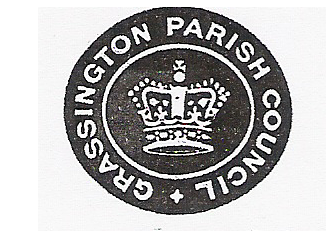 GRASSINGTON PARISH COUNCILMinutes of the Ordinary Meeting of Grassington Parish council held in the Council officeThursday 26th July 2018Chairman:	Cllr R CharltonCouncillors:	Cllr Kendall, Cllr Smith, Cllr Booth, Cllr Charlton, Cllr Johnson, Cllr Darwin &Cllr LofthouseOfficer:		Mrs L Close (Clerk)Present:	2 ElectorsChairman’s RemarksCllr Charlton welcomed everybody to the meeting and thanked them for their attendanceVice Chairman ElectionProposed by Councillor RoozeSeconded by Councillor LofthouseRESOLVED that Councillor Kendall is elected as Vice Chairman for 2018/19           	(unanimous)2018/034 - Item 1 – Apologies for AbsenceCllr Brooksbank who had a prior engagement2018/035 - Item 2 – Disclosures of Interest and Dispensations received in respect of this meetingNone declared2018/036 - Item 3 – Minutes of the previous meetingProposed by Councillor LofthouseSeconded by Councillor JohnsonRESOLVED that with amendments made the minutes of the June meeting are signed as a true and accurate record.								(unanimous)2018 /037 - Item 4 – Financial MattersSchedule of Payments and Receipts (July 2018)Proposed by Cllr JohnsonSeconded by Cllr LofthouseResolved that the schedule of payments totalling £608.25 and the schedule of receipts totalling £740.00 be approved								(unanimous)Bank Reconciliation Proposed by Cllr KendallSeconded by Cllr SmithResolved that the bank reconciliation of £48,303.82 be approved 		(unanimous)2018/038 - Item 5 – LightingIt was reported that a light at South Wood Lane is on all day long, it had been decided the cost of investigation to trace the fault was too high to pursue.2018/039 - Item 6 – Property MattersA quote was presented from James Wilding to replace the town hall windows. It was resolved that the Clerk would ask the YDNPA to confirm that if the windows were replaced like for like then planning permission was not needed.Proposed by Councillor SmithSeconded by Councillor DarwinRESOLVED that if the above is confirmed then instruct James Wilding to go ahead with the replacements.It was confirmed that the Town Hall trustees had received a fire report that recommend a substantial amount of work and cost involved. The trustees would be asking the Parish Council for a contribution. It had also been discussed that if the, money was spent on the fire work then they would have little funds to complete worked advised from the survey.A further meeting was scheduled to discuss options further.2018/040 - Item 7 – Playground MattersIt was confirmed that there were nails that had worked loose in the recent hot weather. Councillor Booth would speak with J Benson to ask to repair this.The skateboard ramp had been repaired.Councillor Johnson would attend to the weeds in the top playground.Councillor Johnson would complete the inspections for August.2018/041 - Item 8 – AllotmentsIt was confirmed that the wall at the allotments had been completed.2018/042 - Item 9 – HighwaysThe area that lorries delivering to the Spar shop was becoming severely damaged due to the larger lorries that were being used. It was resolved that a letter would be sent to ask the contractor to solve this problem before it becomes very dangerous and the large culvert underneath the pavement is visible to pedestrians.2018/043 – Item 10 District / County CouncillorsNone in attendance.2018/044 - Item 11 – PlanningNothing to report2018/045 - Item 12 – Emergency PlanningCouncillor Rooze confirmed that a reply from NYCC had been received and a meeting would be held soon. This matter can then be concluded.2018/046 - Item 13 – Matters Requested by CouncillorsThe following Councillors were confirmed for the sub committees:Lighting – Councillor Lofthouse, Councillor Darwin and Councillor BoothProperty – Councillor Charlton, Councillor Rooze and Councillor KendallFinance – Councillor Charlton, Councillor Kendall, Councillor Rooze and Councillor JohnsonHighways – Councillor Kendall, Councillor Smith and Councillor CharltonProposed by Councillor RoozeSeconded by Councillor Kendall	   RESOLVED to accept these members of sub committees				(unanimous)The Parish Council website was discussed and all agreed to investigate the cost of employing somebody to design and launch a website.Councillor Rooze advised that he had spoken with a representative from the YDNPA recently and had confirmation that another meeting would be held. This meeting would be to discuss items of importance to residents of the village. All ideas / projects that Councillors would like Councillor Rooze to raise at the meeting should be sent to the Clerk before the next meeting.Councillor Rooze that he had attended a meeting of the proposed Village forum. This was a very positive meeting and a ‘wish’ list for the committee was being prepared. District Councillor R Foster would chair the next meeting to be held in September and ideas can be passed over to them. It was confirmed that Councillor Rooze and Councillor Charlton would continue as parish Council representatives.Councillor Smith raised the request for a bus shelter to be installed on Station road by the medical centre, on one side of the road only. The Clerk is to investigate this for the next meeting.The vehicles on the car park were investigated by the police and it was confirmed they cannot be moved as they are on public land. It was decided to monitor the situation.2018/047 Item 14 – Correspondence2018/048 - Item 15 – Matters Raised by the PublicProposed by Councillor LofthouseSeconded by Councillor RoozeRESOLVED to adjourn the meeting to hear from members of the publicIt was reposted that the Hub will be supporting the Village ForumWith nothing else to report the meeting closed at 20.27pmThe next meeting of full Council Thursday 6th September 2018 at 7.30pmNotification of business for future agenda should be given to the Clerk 7 clear days of the next meeting